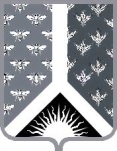 Кемеровская областьНовокузнецкий муниципальный районАдминистрация Новокузнецкого муниципального районаПОСТАНОВЛЕНИЕот 21.02.2019 № 48                                                г. НовокузнецкОб исполнении Указа Президента Российской Федерации               В.В. Путина от 07.05.2018 № 204 «О национальных целях и стратегических задачах развития Российской Федерации на период до 2024 года» в муниципальном образовании «Новокузнецкий муниципальный район» 	Во исполнение Указа Президента Российской Федерации от 07.05.2018 № 204 «О национальных целях и стратегических задачах развития Российской Федерации на период до 2024 года», а также в целях осуществления прорывного научно-технологического и социально-экономического развития, повышения уровня жизни граждан, создания комфортных условий для их проживания на территории муниципального образования «Новокузнецкий муниципальный район» администрация Новокузнецкого муниципального района постановляет:            1.  Утвердить постановление администрации Новокузнецкого муниципального района «Об исполнении Указа Президента Российской Федерации В.В. Путина от 07.05.2018 № 204 «О национальных целях и стратегических задачах развития Российской Федерации на период до 2024 года» в муниципальном образовании «Новокузнецкий муниципальный район» согласно приложению к настоящему постановлению2. Признать утратившим силу постановление администрации Новокузнецкого муниципального района от 09.08.2018 № 123 «Об исполнении Указа Президента Российской Федерации В.В. Путина от 07.05.2018 № 204 «О национальных целях и стратегических задачах развития Российской Федерации на период до 2024 года» в муниципальном образовании «Новокузнецкий муниципальный район».	3. Назначить ответственными заместителей главы Новокузнецкого муниципального района, руководителей структурных подразделений администрации Новокузнецкого муниципального района за достижение следующих показателей:3.1. Заместителю  главы  Новокузнецкого  муниципального  района по экономике (А.В. Гончарова), начальнику отдела экономического прогнозирования и потребительского   рынка   администрации   Новокузнецкого  муниципального района    (Т.В. Шалабай):	а) в сфере социально-экономического развития обеспечить увеличение среднемесячной номинальной начисленной заработной платы одного работающего в муниципальном образовании до 79945,0 рублей;	б) в сфере развития малого и среднего предпринимательства и поддержки индивидуальной предпринимательской инициативы принять меры по увеличению  численности занятых в сфере малого и среднего предпринимательства к численности населения до 15 процентов. 	3.2. Начальнику управления промышленности, транспорта и связи администрации Новокузнецкого муниципального района (Г.Б. Маслов):	в сфере повышения производительности труда и поддержки занятости населения:            обеспечить рост производительности труда на средних и крупных предприятиях базовых несырьевых отраслей экономики;	провести замещение устаревших и непроизводительных рабочих мест.	3.3. Заместителю главы Новокузнецкого муниципального района по социальным вопросам (Л.В. Калугина):	а) в сфере демографического развития:	обеспечить устойчивый естественный рост численности населения;	обеспечить повышение ожидаемой продолжительности жизни до 78 лет;	провести мероприятия по увеличению рождаемости до 9,8 случаев на 1000 человек;	сформировать систему мотивации граждан к здоровому образу жизни, включая здоровое питание и отказ от вредных привычек;	б) в сфере здравоохранения:	обеспечить снижение смертности населения трудоспособного возраста;	обеспечить охват всех граждан профилактическими медицинскими осмотрами не реже одного раза в год;	ликвидировать кадровый дефицит в медицинских организациях, оказывающих первичную медико-санитарную помощь;обеспечить медицинские организации системы здравоохранения квалифицированными кадрами;	оптимизировать работу медицинских организаций, оказывающих первичную медико-санитарную помощь.	3.4. Заместителю главы Новокузнецкого муниципального района по социальным вопросам (Л.В. Калугина), начальнику управления образования администрации Новокузнецкого муниципального района (И.А. Горшкова), начальнику управления по вопросам молодежной политики, туризма   и   спорта    администрации   Новокузнецкого  муниципального  района  (Е.В. Галыгина):	а) в сфере образования и спорта:	к 2021 году обеспечить 100-процентную доступность дошкольного образования для детей в возрасте до 3 лет;	провести мероприятия по охвату системой профессионального роста педагогических работников;	создать условия для раннего развития детей в возрасте до 3 лет;	реализовать программы психолого-педагогической, методической и консультативной помощи родителям детей, получающих дошкольное образование в семье;	создать современную и безопасную цифровую образовательную среду, обеспечивающую высокое качество и доступность образования всех видов и уровней;	б) в сфере спорта:	обеспечить увеличение доли граждан, систематически занимающихся физической культурой и спортом, до 49 процентов;	создать для всех категорий и групп населения условия для занятий физической культурой и спортом, массовым спортом.	3.5. Начальнику отдела капитального строительства (А.И. Колосов):            в сфере жилья:	обеспечить увеличение объема жилищного строительства не менее чем 40 000 квадратных метров в год;	проводить работу по улучшению жилищных условий граждан;	повысить качество индустриального жилищного строительства;	обеспечить эффективное использование земель в целях массового жилищного строительства при условии сохранения и развития зеленого фонда и территорий, на которых располагаются природные объекты, имеющие экологическое, историко-культурное, рекреационное, оздоровительное и иное ценное значение;	вести работу по учету аварийного жилищного фонда;	проводить мероприятия по устойчивому сокращению непригодного для проживания жилищного фонда.            3.6. Начальнику управления промышленности, транспорта и связи администрации Новокузнецкого муниципального района (Г.Б. Маслов), начальнику отдела по вопросам экологии (Ю.Г. Булава):	 в сфере экологии:	обеспечить снижение уровня загрязнения атмосферного воздуха - уменьшить не менее чем на 25 процентов совокупный объем выбросов загрязняющих веществ в атмосферный воздух;	создать систему общественного контроля, направленную на выявление и ликвидацию несанкционированных свалок;	ликвидировать наиболее опасные объекты накопленного экологического вреда.	3.7. Председателю комитета по жилищно-коммунальному хозяйству администрации Новокузнецкого муниципального района (П.В Бишлер) обеспечить повышение качества питьевой воды для населения, в том числе для жителей населенных пунктов, не оборудованных современными системами централизованного водоснабжения.	3.8. Председателю комитета по жилищно-коммунальному хозяйству администрации Новокузнецкого муниципального района (П.В. Бишлер), начальнику управления промышленности, транспорта и связи администрации Новокузнецкого муниципального района (Г.Б. Маслов), главам сельских поселений Новокузнецкого муниципального района (по согласованию):	в сфере создания безопасных и качественных автомобильных дорог:	обеспечить увеличение доли автомобильных дорог муниципального значения, соответствующих нормативным требованиям, в их общей протяженности не менее чем до   55 процентов (относительно их протяженности по состоянию на 31 декабря 2017 года);	обеспечить снижение доли автомобильных дорог муниципального значения, работающих в режиме перегрузки, в их общей протяженности на 15 процентов по сравнению с 2017 годом;	обеспечить снижение количества мест концентрации дорожно-транспортных происшествий (аварийно-опасных участков) на дорожной сети в 2,5 раза по сравнению с 2017 годом.	1.9. Заместителю главы Новокузнецкого муниципального района по социальным вопросам (Л.В. Калугина), председателю комитета по культуре и национальной политике администрации Новокузнецкого муниципального района (О.А. Волкова):	в сфере культуры:	создать (реконструировать) культурно-досуговые организации клубного типа на территориях сельских поселений;	развивать сеть муниципальных библиотек;	обеспечить детские школы искусств необходимыми инструментами, оборудованием и материалами;	организовать поддержку добровольческих движений, в том числе в сфере сохранения культурного наследия народов Российской Федерации.	1.10. Исполняющему обязанности начальника управления бухгалтерского учета и муниципального  заказа  администрации     Новокузнецкого  муниципального   района    (Н.И. Федотова)  содействовать совершенствованию системы закупок, осуществляемой у субъектов малого и среднего предпринимательства, включая индивидуальных предпринимателей.	1.11. Начальнику отдела по сельскому хозяйству, продовольствию и природопользованию      администрации         Новокузнецкого  муниципального          района    (В.Н. Мельник)  создать систему поддержки фермеров и развития сельской кооперации.	2. Опубликовать настоящее постановление в Новокузнецкой районной газете «Сельские вести» и разместить на официальном сайте муниципального образования «Новокузнецкий муниципальный район» www.admnkr.ru в информационно-телекоммуникационной сети «Интернет».	3. Настоящее постановление вступает в силу со дня, следующего за днем его официального опубликования.	4. Контроль за исполнением настоящего постановления оставляю за собой.Глава Новокузнецкого муниципального района                                                                                                А.В. Шарнин           Приложение № 1           к постановлению администрации            Новокузнецкого муниципального            района            от 21.02.2019  № 48Состав рабочей группы об исполнении Указа Президента Российской Федерации В.В. Путина от 07.05.2018 № 204 «О национальных целях и стратегических задачах развития Российской Федерации на период до 2024 года» в муниципальном образовании «Новокузнецкий муниципальный район»Руководитель    рабочей    группы   –   глава     Новокузнецкого      муниципального    района  А.В. Шарнин;Заместитель  руководителя рабочей группы – первый заместитель главы Новокузнецкого муниципального района А.О. Параднев;Секретарь  рабочей  группы  -  начальник отдела стратегического развития и инвестиций администрации Новокузнецкого муниципального района (Н.В. Овчинникова).Члены рабочей группы:Заместитель главы Новокузнецкого муниципального района по экономике (А.В. Гончарова)Заместитель  главы  Новокузнецкого  муниципального  района по социальным вопросам (Л.В. Калугина);Заместитель  главы  Новокузнецкого  муниципального  района – руководитель аппарата (И.И. Вавилов);Председатель комитета по жилищно-коммунальному хозяйству администрации Новокузнецкого муниципального района (П.В. Бишлер);Председатель комитета по социальной политике администрации Новокузнецкого муниципального района (Е.Н. Сайбель);Председатель комитета по культуре и национальной политике администрации Новокузнецкого муниципального района (О.А. Волкова);Начальник управления промышленности, транспорта и связи администрации Новокузнецкого муниципального района (Г.Б. Маслов); Начальник управления образования администрации Новокузнецкого муниципального района (И.А. Горшкова);Начальник управления по вопросам молодежной политики, туризма и спорта администрации Новокузнецкого муниципального района (Е.В. Галыгина);Начальник отдела по сельскому хозяйству, продовольствию и природопользованию администрации Новокузнецкого муниципального района (В.Н. Мельник);Начальник отдела капитального строительства администрации Новокузнецкого муниципального района (А.И. Колосов);Пресс-секретарь администрации Новокузнецкого муниципального района (Д.Г. Еловикова);Начальник    Финансового   управления   по   Новокузнецкому  району  (О.А. Лапандина) (по согласованию).Первый заместитель ГлавыНовокузнецкого муниципального  района                                                                А.О. Параднев 